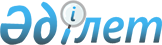 Отырар аудандық мәслихатының 2016 жылғы 22 желтоқсандағы № 8/40-VІ "2017-2019 жылдарға арналған аудандық бюджет туралы" шешіміне өзгерістер енгізу туралы
					
			Мерзімі біткен
			
			
		
					Оңтүстiк Қазақстан облысы Отырар аудандық мәслихатының 2017 жылғы 19 маусымдағы № 15/73-VI шешiмi. Оңтүстiк Қазақстан облысының Әдiлет департаментiнде 2017 жылғы 21 маусымда № 4125 болып тiркелдi. 2018 жылдың 1 қаңтарына дейін қолданыста болды
      Қазақстан Республикасының 2008 жылғы 4 желтоқсандағы Бюджет кодексінің 106-бабының 4-тармағына, "Қазақстан Республикасындағы жергілікті мемлекеттік басқару және өзін-өзі басқару туралы" 2001 жылғы 23 қаңтардағы Заңының 6 бабы 1 тармағының 1) тармақшасына сәйкес, Отырар аудандық мәслихаты ШЕШІМ ҚАБЫЛДАДЫ:
      1. Отырар аудандық мәслихатының 2016 жылғы 22 желтоқсандағы № 8/40-VІ "2017-2019 жылдарға арналған аудандық бюджет туралы" (Нормативтік құқықтық актілерді мемлекеттік тіркеу тізілімінде № 3936 нөмірімен тіркелген, 2016 жылғы 30 желтоқсандағы "Отырар алқабы" газетінде жарияланған) шешіміне мынадай өзгерістер енгізілсін:
      1-тармақ мынадай редакцияда жазылсын:
      "1. Отырар ауданының 2017-2019 жылдарға арналған аудандық бюджеті тиісінше 1, 2, 3-қосымшаларға сәйкес, оның ішінде 2017 жылға мынадай көлемде бекітілсін:
      1) кірістер – 9 795 852 мың теңге, оның ішінде:
      салықтық түсімдер – 1 033 959 мың теңге;
      салықтық емес түсімдер – 9 837 мың теңге;
      негізгі капиталды сатудан түсетін түсімдер – 7 588 мың теңге;
      трансферттер түсімі – 8 744 468 мың теңге;
      2) шығындар – 9 971 470 мың теңге;
      3) таза бюджеттік кредиттеу – 27 288 мың теңге, оның ішінде:
      бюджеттік кредиттер – 34 035 мың теңге;
      бюджеттік кредиттерді өтеу – 6 747 мың теңге;
      4) қаржы активтерімен операциялар бойынша сальдо – 0, оның ішінде:
      қаржы активтерiн сатып алу – 0;
      мемлекеттiң қаржы активтерiн сатудан түсетiн түсiмдер – 0;
      5) бюджет тапшылығы (профициті) – -202 906 мың теңге;
      6) бюджет тапшылығын қаржыландыру (профицитін пайдалану) – 202 906 мың теңге, оның ішінде:
      қарыздар түсімі – 34 035 мың теңге;
      қарыздарды өтеу – 6 747 мың теңге.
      бюджет қаражатының пайдаланылатын қалдықтары – 175 618 мың теңге.".
      Көрсетілген шешімнің 1, 5 қосымшалары осы шешімнің 1, 2 қосымшаларына сәйкес жаңа редакцияда жазылсын.
      2 . Осы шешім 2017 жылдың 1 қаңтарынан бастап қолданысқа енгізіледі. 2017 жылға арналған аудан бюджеті Ауданның әрбір ауылдық округі әкімдерінің аппараттары бойынша 2017 жылға арналған бюджеттік бағдарламалардың тізбесі
					© 2012. Қазақстан Республикасы Әділет министрлігінің «Қазақстан Республикасының Заңнама және құқықтық ақпарат институты» ШЖҚ РМК
				
      Отырар аудандық мәслихат

      сессиясының төрағасы

Ж.Нуров

      Отырар аудандық

      мәслихатының хатшысы

М.Манапов
Отырар аудандық мәслихатының
19 маусым 2017 жылғы
№ 15/73-VI шешіміне 1 қосымшаОтырар аудандық мәслихатының
22 желтоқсан 2016 жылғы
№ 8/40 - VI шешіміне 1 қосымша
Санаты
Санаты
Санаты
 А т а у ы
 А т а у ы
сомасы, мың теңге
Сыныбы
Сыныбы
Сыныбы
Сыныбы
сомасы, мың теңге
Ішкі сыныбы
Ішкі сыныбы
Ішкі сыныбы
сомасы, мың теңге
 1. К І Р І С Т Е Р 
9 795 852 
1
Салықтық түсімдер 
1 033 959 
01
Табыс салығы
407 660 
2
2
Жеке табыс салығы
407 660 
03
Әлеуметтік салық
309 250 
1
1
Әлеуметтік салық
309 250 
04
Меншікке салынатын салықтар
288 575 
1
1
Мүлiкке салынатын салықтар
241 837 
3
3
Жер салығы
4 917 
4
4
Көлiк құралдарына салынатын салық
38 823 
5
5
Бірыңғай жер салығы
2 998 
05
Тауарларға, жұмыстарға және қызметтерге салынатын iшкi салықтар
21 644 
2
2
Акциздер
2 027 
3
3
Табиғи және басқа ресурстарды пайдаланғаны үшiн түсетiн түсiмдер
7 381 
4
4
Кәсiпкерлiк және кәсiби қызметтi жүргiзгенi үшiн алынатын алымдар
12 071 
5
5
Ойын бизнесіне салық
165 
08
Заңдық мәнді іс-әрекеттерді жасағаны және (немесе) оған уәкілеттігі бар мемлекеттік органдар немесе лауазымды адамдар құжаттар бергені үшін алынатын міндетті төлемдер
6 830 
1
1
Мемлекеттік баж
6 830 
2
Салықтық емес түсiмдер
9 837 
01
Мемлекеттік меншіктен түсетін кірістер
2 294 
1
1
Мемлекеттiк кәсiпорындардың таза кiрiсi бөлiгiнiң түсiмдерi
711 
5
5
Мемлекет меншігіндегі мүлікті жалға беруден түсетін кірістер
1 571 
9
9
Мемлекеттік меншіктен түсетін басқа да кірістер
12 
06
Өзге де салықтық емес түсiмдер
7 543 
1
1
Өзге де салықтық емес түсiмдер
7 543 
3
Негізгі капиталды сатудан түсетін түсімдер
7 588 
03
Жердi және материалдық емес активтердi сату
7 588 
4
Трансферттердің түсімдері
8 744 468 
02
Мемлекеттiк басқарудың жоғары тұрған органдарынан түсетiн трансферттер
8 744 468 
Функционалдық топ 
Функционалдық топ 
Функционалдық топ 
Функционалдық топ 
Функционалдық топ 
сомасы, мың теңге
Кіші функция 
Кіші функция 
Кіші функция 
Кіші функция 
сомасы, мың теңге
Бюджеттік бағдарламалардың әкiмшiсi
Бюджеттік бағдарламалардың әкiмшiсi
Бюджеттік бағдарламалардың әкiмшiсi
сомасы, мың теңге
Бағдарлама
Бағдарлама
сомасы, мың теңге
Атауы
2. Шығындар
9 971 470 
01
Жалпы сипаттағы мемлекеттiк қызметтер
512 004 
1
Мемлекеттiк басқарудың жалпы функцияларын орындайтын өкiлдi, атқарушы және басқа органдар
429 323 
112
Аудан (облыстық маңызы бар қала) мәслихатының аппараты
24 049 
001
Аудан (облыстық маңызы бар қала) мәслихатының қызметін қамтамасыз ету жөніндегі қызметтер
22 137 
002
Ақпараттық жүйелер құру
928 
003
Мемлекеттік органның күрделі шығыстары
984 
122
Аудан (облыстық маңызы бар қала) әкімінің аппараты
109 010 
001
Аудан (облыстық маңызы бар қала) әкімінің қызметін қамтамасыз ету жөніндегі қызметтер
95 510 
003
Мемлекеттік органның күрделі шығыстары
13 500 
123
Қаладағы аудан, аудандық маңызы бар қала, кент, ауыл, ауылдық округ әкімінің аппараты
296 264 
001
Қаладағы аудан, аудандық маңызы бар қала, кент, ауыл, ауылдық округ әкімінің қызметін қамтамасыз ету жөніндегі қызметтер
286 958 
022
Мемлекеттік органның күрделі шығыстары
8 306 
032
Ведомстволық бағыныстағы мемлекеттік мекемелерінің және ұйымдарының күрделі шығыстары
1 000 
2
Қаржылық қызмет
1 850 
459
Ауданның (облыстық маңызы бар қаланың) экономика және қаржы бөлімі
1 850 
003
Салық салу мақсатында мүлікті бағалауды жүргізу
850 
010
Жекешелендіру, коммуналдық меншікті басқару, жекешелендіруден кейінгі қызмет және осыған байланысты дауларды реттеу 
1 000 
5
Жоспарлау және статистикалық қызмет
2 000 
459
Ауданның (облыстық маңызы бар қаланың) экономика және қаржы бөлімі
2 000 
061
Бюджеттік инвестициялар және мемлекеттік-жекешелік әріптестік, оның ішінде концессия мәселелері жөніндегі құжаттаманы сараптау және бағалау
2 000 
9
Жалпы сипаттағы өзге де мемлекеттiк қызметтер
78 831 
458
Ауданның (облыстық маңызы бар қаланың) тұрғын үй-коммуналдық шаруашылығы, жолаушылар көлігі және автомобиль жолдары бөлімі
37 928 
001
Жергілікті деңгейде тұрғын үй-коммуналдық шаруашылығы, жолаушылар көлігі және автомобиль жолдары саласындағы мемлекеттік саясатты іске асыру жөніндегі қызметтер
37 128 
013
Мемлекеттік органның күрделі шығыстары
800 
459
Ауданның (облыстық маңызы бар қаланың) экономика және қаржы бөлімі
40 903 
001
Ауданның (облыстық маңызы бар қаланың) экономикалық саясаттын қалыптастыру мен дамыту, мемлекеттік жоспарлау, бюджеттік атқару және коммуналдық меншігін басқару саласындағы мемлекеттік саясатты іске асыру жөніндегі қызметтер
39 283 
015
Мемлекеттік органның күрделі шығыстары
1 620 
02
Қорғаныс
14 683 
1
Әскери мұқтаждар
14 183 
122
Аудан (облыстық маңызы бар қала) әкімінің аппараты
14 183 
005
Жалпыға бірдей әскери міндетті атқару шеңберіндегі іс-шаралар
14 183 
2
Төтенше жағдайлар жөнiндегi жұмыстарды ұйымдастыру
500 
122
Аудан (облыстық маңызы бар қала) әкімінің аппараты
500 
007
Аудандық (қалалық) ауқымдағы дала өрттерінің, сондай-ақ мемлекеттік өртке қарсы қызмет органдары құрылмаған елдi мекендерде өрттердің алдын алу және оларды сөндіру жөніндегі іс-шаралар
500 
03
Қоғамдық тәртіп, қауіпсіздік, құқықтық, сот, қылмыстық-атқару қызметі
4 055 
9
Қоғамдық тәртіп және қауіпсіздік саласындағы өзге де қызметтер
4 055 
458
Ауданның (облыстық маңызы бар қаланың) тұрғын үй-коммуналдық шаруашылығы, жолаушылар көлігі және автомобиль жолдары бөлімі
4 055 
021
Елдi мекендерде жол қозғалысы қауiпсiздiгін қамтамасыз ету
4 055 
04
Бiлiм беру
5 958 780 
1
Мектепке дейiнгi тәрбие және оқыту
934 705 
123
Қаладағы аудан, аудандық маңызы бар қала, кент, ауыл, ауылдық округ әкімінің аппараты
744 198 
004
Мектепке дейінгі тәрбие мен оқыту ұйымдарының қызметін қамтамасыз ету
30 877 
041
Мектепке дейінгі білім беру ұйымдарында мемлекеттік білім беру тапсырысын іске асыруға
713 321 
464
Ауданның (облыстық маңызы бар қаланың) білім бөлімі
98 037 
040
Мектепке дейінгі білім беру ұйымдарында мемлекеттік білім беру тапсырысын іске асыруға
98 037 
472
Ауданның (облыстық маңызы бар қаланың) құрылыс, сәулет және қала құрылысы бөлімі
92 470 
037
Мектепке дейiнгi тәрбие және оқыту объектілерін салу және реконструкциялау
92 470 
2
Бастауыш, негізгі орта және жалпы орта білім беру
4 675 453 
464
Ауданның (облыстық маңызы бар қаланың) білім бөлімі
4 663 665 
003
Жалпы білім беру
4 524 563 
006
Балаларға қосымша білім беру 
139 102 
472
Ауданның (облыстық маңызы бар қаланың) құрылыс, сәулет және қала құрылысы бөлімі
11 788 
022
Бастауыш, негізгі орта және жалпы орта білім беру объектілерін салу және реконструкциялау
11 788 
9
Бiлiм беру саласындағы өзге де қызметтер
348 622 
464
Ауданның (облыстық маңызы бар қаланың) білім бөлімі
348 622 
001
Жергілікті деңгейде білім беру саласындағы мемлекеттік саясатты іске асыру жөніндегі қызметтер
14 521 
005
Ауданның (облыстық маңызы бар қаланың) мемлекеттік білім беру мекемелер үшін оқулықтар мен оқу-әдiстемелiк кешендерді сатып алу және жеткізу
71 939 
012
Мемлекеттік органның күрделі шығыстары
200 
015
 Жетім баланы (жетім балаларды) және ата-аналарының қамқорынсыз қалған баланы (балаларды) күтіп-ұстауға қамқоршыларға (қорғаншыларға) ай сайынға ақшалай қаражат төлемі
7 065 
022
Жетім баланы (жетім балаларды) және ата-анасының қамқорлығынсыз қалған баланы (балаларды) асырап алғаны үшін Қазақстан азаматтарына біржолғы ақша қаражатын төлеуге арналған төлемдер
511 
067
Ведомстволық бағыныстағы мемлекеттік мекемелерінің және ұйымдарының күрделі шығыстары
254 386 
06
Әлеуметтiк көмек және әлеуметтiк қамсыздандыру
617 926 
1
Әлеуметтiк қамсыздандыру
236 625 
451
Ауданның (облыстық маңызы бар қаланың) жұмыспен қамту және әлеуметтік бағдарламалар бөлімі
233 087 
005
Мемлекеттік атаулы әлеуметтік көмек 
475 
016
18 жасқа дейінгі балаларға мемлекеттік жәрдемақылар
103 857 
025
Өрлеу жобасы бойынша келісілген қаржылай көмекті енгізу
128 755 
464
Ауданның (облыстық маңызы бар қаланың) білім бөлімі
3 538 
030
Патронат тәрбиешілерге берілген баланы (балаларды) асырап бағу 
3 538 
2
Әлеуметтiк қамсыздандыру
333 485 
451
Ауданның (облыстық маңызы бар қаланың) жұмыспен қамту және әлеуметтік бағдарламалар бөлімі
333 485 
002
Жұмыспен қамту бағдарламасы
141 517 
004
Ауылдық жерлерде тұратын денсаулық сақтау, білім беру, әлеуметтік қамтамасыз ету, мәдениет, спорт және ветеринар мамандарына отын сатып алуға Қазақстан Республикасының заңнамасына сәйкес әлеуметтік көмек көрсету
6 807 
006
Тұрғын үйге көмек көрсету
2 915 
007
Жергілікті өкілетті органдардың шешімі бойынша мұқтаж азаматтардың жекелеген топтарына әлеуметтік көмек
34 569 
010
Үйден тәрбиеленіп оқытылатын мүгедек балаларды материалдық қамтамасыз ету
1 800 
014
Мұқтаж азаматтарға үйде әлеуметтiк көмек көрсету
63 650 
017
Мүгедектерді оңалту жеке бағдарламасына сәйкес, мұқтаж мүгедектерді міндетті гигиеналық құралдармен және ымдау тілі мамандарының қызмет көрсетуін, жеке көмекшілермен қамтамасыз ету 
48 491 
023
Жұмыспен қамту орталықтарының қызметін қамтамасыз ету
33 736 
9
Әлеуметтiк көмек және әлеуметтiк қамтамасыз ету салаларындағы өзге де қызметтер
47 816 
451
Ауданның (облыстық маңызы бар қаланың) жұмыспен қамту және әлеуметтік бағдарламалар бөлімі
47 816 
001
Жергілікті деңгейде халық үшін әлеуметтік бағдарламаларды жұмыспен қамтуды қамтамасыз етуді іске асыру саласындағы мемлекеттік саясатты іске асыру жөніндегі қызметтер 
38 726 
011
Жәрдемақыларды және басқа да әлеуметтік төлемдерді есептеу, төлеу мен жеткізу бойынша қызметтерге ақы төлеу
1 700 
021
Мемлекеттік органның күрделі шығыстары 
1 090 
050
Қазақстан Республикасында мүгедектердің құқықтарын қамтамасыз ету және өмір сүру сапасын жақсарту жөніндегі 2012-2018 жылдарға арналған іс-шаралар жоспарын іске асыру
6 000 
067
Ведомстволық бағыныстағы мемлекеттік мекемелерінің және ұйымдарының күрделі шығыстары
300 
07
Тұрғын үй-коммуналдық шаруашылық
685 939 
1
Тұрғын үй шаруашылығы
52 777 
458
Ауданның (облыстық маңызы бар қаланың) тұрғын үй-коммуналдық шаруашылығы, жолаушылар көлігі және автомобиль жолдары бөлімі
1 000 
003
Мемлекеттік тұрғын үй қорының сақталуын ұйымдастыру
1 000 
472
Ауданның (облыстық маңызы бар қаланың) құрылыс, сәулет және қала құрылысы бөлімі
51 777 
003
Коммуналдық тұрғын үй қорының тұрғын үйін жобалау және (немесе) салу, реконструкциялау
31 644 
004
Инженерлік-коммуникациялық инфрақұрылымды жобалау, дамыту және (немесе) жайластыру
20 133 
2
Коммуналдық шаруашылық
322 620 
458
Ауданның (облыстық маңызы бар қаланың) тұрғын үй-коммуналдық шаруашылығы, жолаушылар көлігі және автомобиль жолдары бөлімі
106 485 
012
Сумен жабдықтау және су бұру жүйесінің жұмыс істеуі
39 500 
026
Ауданның (облыстық маңызы бар қаланың) коммуналдық меншігіндегі жылу жүйелерін қолдануды ұйымдастыру
50 000 
028
Коммуналдық шаруашылығын дамыту
7 000 
048
Қаланы және елді мекендерді абаттандыруды дамыту
8 641 
058
Елді мекендердегі сумен жабдықтау және су бұру жүйелерін дамыту
1 344 
472
Ауданның (облыстық маңызы бар қаланың) құрылыс, сәулет және қала құрылысы бөлімі 
216 135 
007
Қаланы және елді мекендерді абаттандыруды дамыту
216 135 
3
Елді-мекендерді абаттандыру
310 542 
458
Ауданның (облыстық маңызы бар қаланың) тұрғын үй-коммуналдық шаруашылығы, жолаушылар көлігі және автомобиль жолдары бөлімі
310 542 
015
Елді мекендердегі көшелерді жарықтандыру
36 628 
016
Елді мекендердің санитариясын қамтамасыз ету
8 200 
018
Елді мекендерді абаттандыру және көгалдандыру
265 714 
08
Мәдениет, спорт, туризм және ақпараттық кеңістiк
935 060 
1
Мәдениет саласындағы қызмет
350 437 
455
Ауданның (облыстық маңызы бар қаланың) мәдениет және тілдерді дамыту бөлімі
142 491 
003
Мәдени-демалыс жұмысын қолдау
142 491 
472
Ауданның (облыстық маңызы бар қаланың) құрылыс, сәулет және қала құрылысы бөлімі
207 946 
011
Мәдениет объектілерін дамыту
207 946 
2
Спорт
386 380 
465
Ауданның (облыстық маңызы бар қаланың) дене шынықтыру және спорт бөлімі 
184 359 
001
Жергілікті деңгейде дене шынықтыру және спорт саласындағы мемлекеттік саясатты іске асыру жөніндегі қызметтер
11 722 
004
Мемлекеттік органның күрделі шығыстары
258 
005
Ұлттық және бұқаралық спорт түрлерін дамыту
162 875 
006
Аудандық (облыстық маңызы бар қалалық) деңгейде спорттық жарыстар өткiзу
3 150 
007
Әртүрлi спорт түрлерi бойынша аудан (облыстық маңызы бар қала) құрама командаларының мүшелерiн дайындау және олардың облыстық спорт жарыстарына қатысуы
1 155 
032
Ведомстволық бағыныстағы мемлекеттік мекемелерінің және ұйымдарының күрделі шығыстары
5 199 
472
Ауданның (облыстық маңызы бар қаланың) құрылыс, сәулет және қала құрылысы бөлімі
202 021 
008
Cпорт объектілерін дамыту 
202 021 
3
Ақпараттық кеңiстiк
125 989 
455
Ауданның (облыстық маңызы бар қаланың) мәдениет және тілдерді дамыту бөлімі
106 239 
006
Аудандық (қалалық) кiтапханалардың жұмыс iстеуi
90 714 
007
Мемлекеттiк тiлдi және Қазақстан халқының басқа да тiлдерін дамыту
15 525 
456
Ауданның (облыстық маңызы бар қаланың) ішкі саясат бөлімі
19 750 
002
Мемлекеттік ақпараттық саясат жүргізу жөніндегі қызметтер
19 750 
9
Мәдениет, спорт, туризм және ақпараттық кеңiстiктi ұйымдастыру жөнiндегi өзге де қызметтер
72 254 
455
Ауданның (облыстық маңызы бар қаланың) мәдениет және тілдерді дамыту бөлімі
26 341 
001
Жергілікті деңгейде тілдерді және мәдениетті дамыту саласындағы мемлекеттік саясатты іске асыру жөніндегі қызметтер
12 181 
010
Мемлекеттік органның күрделі шығыстары
150 
032
Ведомстволық бағыныстағы мемлекеттік мекемелерінің және ұйымдарының күрделі шығыстары
14 010 
456
Ауданның (облыстық маңызы бар қаланың) ішкі саясат бөлімі
45 913 
001
Жергілікті деңгейде ақпарат, мемлекеттілікті нығайту және азаматтардың әлеуметтік сенімділігін қалыптастыру саласында мемлекеттік саясатты іске асыру жөніндегі қызметтер
18 632 
003
Жастар саясаты саласында іс-шараларды іске асыру
27 176 
032
Ведомстволық бағыныстағы мемлекеттік мекемелерінің және ұйымдарының күрделі шығыстары
105 
9
Отын-энергетика кешенi және жер қойнауын пайдалану
316 203 
9
Отын-энергетика кешені және жер қойнауын пайдалану саласындағы өзге де қызметтер
316 203 
458
Ауданның (облыстық маңызы бар қаланың) тұрғын үй-коммуналдық шаруашылығы, жолаушылар көлігі және автомобиль жолдары бөлімі
316 203 
036
Газ тасымалдау жүйесін дамыту 
316 203 
10
Ауыл, су, орман, балық шаруашылығы, ерекше қорғалатын табиғи аумақтар, қоршаған ортаны және жануарлар дүниесін қорғау, жер қатынастары
357 331 
1
Ауыл шаруашылығы
351 418 
472
Ауданның (облыстық маңызы бар қаланың) құрылыс, сәулет және қала құрылысы бөлімі
72 549 
010
Ауыл шаруашылығы объектілерін дамыту
72 549 
473
Ауданның (облыстық маңызы бар қаланың) ветеринария бөлімі
235 458 
001
Жергілікті деңгейде ветеринария саласындағы мемлекеттік саясатты іске асыру жөніндегі қызметтер
22 885 
003
Мемлекеттік органның күрделі шығыстары 
4 550 
005
Мал көмінділерінің (биотермиялық шұңқырлардың) жұмыс істеуін қамтамасыз ету
2 210 
006
Ауру жануарларды санитарлық союды ұйымдастыру
1 070 
007
Қаңғыбас иттер мен мысықтарды аулауды және жоюды ұйымдастыру
5 000 
008
Алып қойылатын және жойылатын ауру жануарлардың, жануарлардан алынатын өнімдер мен шикізаттың құнын иелеріне өтеу
6 834 
009
Жануарлардың энзоотиялық аурулары бойынша ветеринариялық іс-шараларды жүргізу
30 928 
010
Ауыл шаруашылығы жануарларын сәйкестендіру жөніндегі іс-шараларды өткізу
1 400 
011
Эпизоотияға қарсы іс-шаралар жүргізу
160 581 
498
Ауданның (облыстық маңызы бар қаланың) жер қатынастары және ауыл шаруашылығы бөлімі
43 411 
001
Жергілікті деңгейде жер қатынастары және ауыл шаруашылығы саласындағы мемлекеттік саясатты іске асыру жөніндегі қызметтер
43 131 
003
Мемлекеттік органның күрделі шығыстары
280 
9
Ауыл, су, орман, балық шаруашылығы, қоршаған ортаны қорғау және жер қатынастары саласындағы басқа да қызметтер
5 913 
459
Ауданның (облыстық маңызы бар қаланың) экономика және қаржы бөлімі
5 913 
099
Мамандарға әлеуметтік қолдау көрсету жөніндегі шараларды іске асыру
5 913 
11
Өнеркәсіп, сәулет, қала құрылысы және құрылыс қызметі
49 748 
2
Сәулет, қала құрылысы және құрылыс қызметі
49 748 
472
Ауданның (облыстық маңызы бар қаланың) құрылыс, сәулет және қала құрылысы бөлімі
49 748 
001
Жергілікті деңгейде құрылыс, сәулет және қала құрылысы саласындағы мемлекеттік саясатты іске асыру жөніндегі қызметтер
28 832 
013

Аудан аумағында қала құрылысын дамытудың кешенді схемаларын, аудандық (облыстық) маңызы бар қалалардың, кенттердің және өзге де ауылдық елді мекендердің бас жоспарларын әзірлеу
17 258 
015
Мемлекеттік органның күрделі шығыстары 
3 658 
12
Көлiк және коммуникация
300 773 
1
Автомобиль көлiгi
297 773 
458
Ауданның (облыстық маңызы бар қаланың) тұрғын үй-коммуналдық шаруашылығы, жолаушылар көлігі және автомобиль жолдары бөлімі
297 773 
023
Автомобиль жолдарының жұмыс істеуін қамтамасыз ету
297 773 
9
Көлік және коммуникация саласындағы өзге де қызметтер
3 000 
458
Ауданның (облыстық маңызы бар қаланың) тұрғын үй-коммуналдық шаруашылығы, жолаушылар көлігі және автомобиль жолдары бөлімі
3 000 
037
Әлеуметтік маңызы бар қалалық (ауылдық), қала маңындағы және ауданішілік қатынастар бойынша жолаушылар тасымалдарын субсидиялау
3 000 
13
Басқалар
127 190 
3
Кәсiпкерлiк қызметтi қолдау және бәсекелестікті қорғау
19 087 
469
Ауданның (облыстық маңызы бар қаланың) кәсіпкерлік бөлімі
19 087 
001
Жергілікті деңгейде кәсіпкерлікті дамыту саласындағы мемлекеттік саясатты іске асыру жөніндегі қызметтер
18 737 
004
Мемлекеттік органның күрделі шығыстары
350 
9
Басқалар
108 103 
458
Ауданның (облыстық маңызы бар қаланың) тұрғын үй-коммуналдық шаруашылығы, жолаушылар көлігі және автомобиль жолдары бөлімі
89 185 
040
Өңірлерді дамытудың 2020 жылға дейінгі бағдарламасы шеңберінде өңірлерді экономикалық дамытуға жәрдемдесу бойынша шараларды іске асыру
41 019 
065
Заңды тұлғалардың жарғылық капиталын қалыптастыру немесе ұлғайту
48 166 
459
Ауданның (облыстық маңызы бар қаланың) экономика және қаржы бөлімі
18 918 
008
Жергілікті бюджеттік инвестициялық жобалардың техникалық-экономикалық негіздемелерін және концессиялық жобалардың конкурстық құжаттамаларын әзірлеу немесе түзету, сондай-ақ қажетті сараптамаларын жүргізу, концессиялық жобаларды консультативтік сүйемелдеу
2 000 
012
Ауданның (облыстық маңызы бар қаланың) жергілікті атқарушы органының резерві 
16 918 
14
Борышқа қызмет көрсету
9 
1
Борышқа қызмет көрсету
9 
459
Ауданның (облыстық маңызы бар қаланың) экономика және қаржы бөлімі
9 
021
Жергілікті атқарушы органдардың облыстық бюджеттен қарыздар бойынша сыйақылар мен өзге де төлемдерді төлеу бойынша борышына қызмет көрсету 
9 
15
Трансферттер
91 769 
1
Трансферттер
91 769 
459
Ауданның (облыстық маңызы бар қаланың) экономика және қаржы бөлімі
91 769 
006
Нысаналы пайдаланылмаған (толық пайдаланылмаған) трансферттерді қайтару
19 093 
051
Жергілікті өзін-өзі басқару органдарына берілетін трансферттер
72 676 
3. Таза бюджеттік кредиттеу
27 288 
10
Ауыл, су, орман, балық шаруашылығы, ерекше қорғалатын табиғи аумақтар, қоршаған ортаны және жануарлар дүниесін қорғау, жер қатынастары
34 035 
1
Ауыл шаруашылығы
34 035 
459
Ауданның (облыстық маңызы бар қаланың) экономика және қаржы бөлімі
34 035 
018
Мамандарды әлеуметтік қолдау шараларын іске асыруға берілетін бюджеттік кредиттер
34 035 
05
Бюджеттік кредиттерді өтеу
6 747 
01
Бюджеттік кредиттерді өтеу
6 747 
001
Мемлекеттік бюджеттен берілген бюджеттік кредиттерді өтеу
6 747 
013
Жеке тұлғаларға жергілікті бюджеттен берілген бюджеттік кредиттерді өтеу
6 747 
4. Қаржы активтерімен операциялар бойынша сальдо
0 
Қаржы активтерiн сатып алу 
0 
Мемлекеттiң қаржы активтерiн сатудан түсетiн түсiмдер 
0 
5. Бюджет тапшылығы (профициті)
-202 906 
6. Бюджет тапшылығын қаржыландыру (профицитін пайдалану)
202 906 
7
Қарыздар түсімдері
34 035 
01
Мемлекеттік ішкі қарыздар 
34 035 
2
Қарыз алу келісім-шарттары
34 035 
3
Ауданның (облыстық маңызы бар қаланың) жергілікті атқарушы органы алатын қарыздар
34 035 
16
Қарыздарды өтеу
6 747 
01
Қарыздарды өтеу
6 747 
459
Ауданның (облыстық маңызы бар қаланың) экономика және қаржы бөлімі
6 747 
005
Жергілікті атқарушы органның жоғары тұрған бюджет алдындағы борышын өтеу
6 747 
8
Бюджет қаражатының пайдаланылатын қалдықтары
175 618 
1
Бюджет қаражаты қалдықтары
175 618 
1
Бюджет қаражатының бос қалдықтары
175 618 
1
Бюджет қаражатының бос қалдықтары
175 618 Отырар аудандық мәслихатының
19 маусым 2017 жылғы
№ 15/73-VI шешіміне 2 қосымшаОтырар ауданы мәслихатының
22 желтоқсан 2016 жылғы
№ 8/40 - VI шешіміне 5 қосымша
Функционалдық топ
Функционалдық топ
Функционалдық топ
Функционалдық топ
Функционалдық топ
сомасы, мың теңге
Кіші функция
Кіші функция
Кіші функция
Кіші функция
сомасы, мың теңге
Бюджеттік бағдарламалардың әкiмшiсi
Бюджеттік бағдарламалардың әкiмшiсi
Бюджеттік бағдарламалардың әкiмшiсi
сомасы, мың теңге
Бағдарлама
Бағдарлама
сомасы, мың теңге
Атауы
Шығындар
1 040 462 
Отырар ауданы бойынша ауыл округтерінің жиыны
1 040 462 
01
Жалпы сипаттағы мемлекеттiк қызметтер 
296 264 
1
Мемлекеттiк басқарудың жалпы функцияларын орындайтын өкiлдi, атқарушы және басқа органдар
296 264 
123
Қаладағы аудан, аудандық маңызы бар қала, кент, ауыл (село), ауылдық (селолық) округ әкімінің аппараты
296 264 
001
Қаладағы аудан, аудандық маңызы бар қаланың, кент, ауыл (село), ауылдық (селолық) округ әкімінің қызметін қамтамасыз ету жөніндегі қызметтер
286 958 
022
Мемлекеттік органдардың күрделі шығыстары
8 306 
032
Ведомстволық бағыныстағы мемлекеттік мекемелерінің және ұйымдарының күрделі шығыстары
1 000 
04
Бiлiм беру
744 198 
1
Мектепке дейiнгi тәрбие және оқыту
744 198 
123
Қаладағы аудан, аудандық маңызы бар қала, кент, ауыл (село), ауылдық (селолық) округ әкімінің аппараты
744 198 
004
Мектепке дейінгі тәрбиелеу және оқыту ұйымдарын қолдау
30 877 
041
Мектепке дейінгі білім беру ұйымдарында мемлекеттік білім беру тапсырыстарын іске асыру
713 321 
Отырар ауданы "Қарақоңыр" ауыл округі 
70 021 
01
Жалпы сипаттағы мемлекеттiк қызметтер 
22 770 
1
Мемлекеттiк басқарудың жалпы функцияларын орындайтын өкiлдi, атқарушы және басқа органдар
22 770 
123
Қаладағы аудан, аудандық маңызы бар қала, кент, ауыл (село), ауылдық (селолық) округ әкімінің аппараты
22 770 
001
Қаладағы аудан, аудандық маңызы бар қаланың, кент, ауыл (село), ауылдық (селолық) округ әкімінің қызметін қамтамасыз ету жөніндегі қызметтер
22 450 
022
Мемлекеттік органдардың күрделі шығыстары
320 
04
Бiлiм беру
47 251 
1
Мектепке дейiнгi тәрбие және оқыту
47 251 
123
Қаладағы аудан, аудандық маңызы бар қала, кент, ауыл (село), ауылдық (селолық) округ әкімінің аппараты
47 251 
004
Мектепке дейінгі тәрбиелеу және оқыту ұйымдарын қолдау
1 500 
041
Мектепке дейінгі білім беру ұйымдарында мемлекеттік білім беру тапсырыстарын іске асыру
45 751 
Отырар ауданы "Аққұм" ауыл округі
41 128 
01
Жалпы сипаттағы мемлекеттiк қызметтер 
18 104 
1
Мемлекеттiк басқарудың жалпы функцияларын орындайтын өкiлдi, атқарушы және басқа органдар
18 104 
123
Қаладағы аудан, аудандық маңызы бар қала, кент, ауыл (село), ауылдық (селолық) округ әкімінің аппараты
18 104 
001
Қаладағы аудан, аудандық маңызы бар қаланың, кент, ауыл (село), ауылдық (селолық) округ әкімінің қызметін қамтамасыз ету жөніндегі қызметтер
17 604 
022
Мемлекеттік органдардың күрделі шығыстары
500 
04
Бiлiм беру
23 024 
1
Мектепке дейiнгi тәрбие және оқыту
23 024 
123
Қаладағы аудан, аудандық маңызы бар қала, кент, ауыл (село), ауылдық (селолық) округ әкімінің аппараты
23 024 
004
Мектепке дейінгі тәрбиелеу және оқыту ұйымдарын қолдау
1 500 
041
Мектепке дейінгі білім беру ұйымдарында мемлекеттік білім беру тапсырыстарын іске асыру
21 524 
Отырар ауданы "Көксарай" ауыл округі 
80 291 
01
Жалпы сипаттағы мемлекеттiк қызметтер 
26 372 
1
Мемлекеттiк басқарудың жалпы функцияларын орындайтын өкiлдi, атқарушы және басқа органдар
26 372 
123
Қаладағы аудан, аудандық маңызы бар қала, кент, ауыл (село), ауылдық (селолық) округ әкімінің аппараты
26 372 
001
Қаладағы аудан, аудандық маңызы бар қаланың, кент, ауыл (село), ауылдық (селолық) округ әкімінің қызметін қамтамасыз ету жөніндегі қызметтер
26 172 
022
Мемлекеттік органдардың күрделі шығыстары
200 
04
Бiлiм беру
53 919 
1
Мектепке дейiнгi тәрбие және оқыту
53 919 
123
Қаладағы аудан, аудандық маңызы бар қала, кент, ауыл (село), ауылдық (селолық) округ әкімінің аппараты
53 919 
004
Мектепке дейінгі тәрбиелеу және оқыту ұйымдарын қолдау
5 700 
041
Мектепке дейінгі білім беру ұйымдарында мемлекеттік білім беру тапсырыстарын іске асыру
48 219 
Отырар ауданы "Балтакөл" ауыл округі 
46 631 
01
Жалпы сипаттағы мемлекеттiк қызметтер 
21 668 
1
Мемлекеттiк басқарудың жалпы функцияларын орындайтын өкiлдi, атқарушы және басқа органдар
21 668 
123
Қаладағы аудан, аудандық маңызы бар қала, кент, ауыл (село), ауылдық (селолық) округ әкімінің аппараты
21 668 
001
Қаладағы аудан, аудандық маңызы бар қаланың, кент, ауыл (село), ауылдық (селолық) округ әкімінің қызметін қамтамасыз ету жөніндегі қызметтер
21 108 
022
Мемлекеттік органдардың күрделі шығыстары
560 
04
Бiлiм беру
24 963 
1
Мектепке дейiнгi тәрбие және оқыту
24 963 
123
Қаладағы аудан, аудандық маңызы бар қала, кент, ауыл (село), ауылдық (селолық) округ әкімінің аппараты
24 963 
004
Мектепке дейінгі тәрбиелеу және оқыту ұйымдарын қолдау
2 100 
041
Мектепке дейінгі білім беру ұйымдарында мемлекеттік білім беру тапсырыстарын іске асыру
22 863 
Отырар ауданы "Талапты" ауыл округі 
90 371 
01
Жалпы сипаттағы мемлекеттiк қызметтер 
25 345 
1
Мемлекеттiк басқарудың жалпы функцияларын орындайтын өкiлдi, атқарушы және басқа органдар
25 345 
123
Қаладағы аудан, аудандық маңызы бар қала, кент, ауыл (село), ауылдық (селолық) округ әкімінің аппараты
25 345 
001
Қаладағы аудан, аудандық маңызы бар қаланың, кент, ауыл (село), ауылдық (селолық) округ әкімінің қызметін қамтамасыз ету жөніндегі қызметтер
25 080 
022
Мемлекеттік органдардың күрделі шығыстары
265 
04
Бiлiм беру
65 026 
1
Мектепке дейiнгi тәрбие және оқыту
65 026 
123
Қаладағы аудан, аудандық маңызы бар қала, кент, ауыл (село), ауылдық (селолық) округ әкімінің аппараты
65 026 
041
Мектепке дейінгі білім беру ұйымдарында мемлекеттік білім беру тапсырыстарын іске асыру
65 026 
Отырар ауданы "Шілік" ауыл округі 
48 950 
01
Жалпы сипаттағы мемлекеттiк қызметтер 
22 056 
1
Мемлекеттiк басқарудың жалпы функцияларын орындайтын өкiлдi, атқарушы және басқа органдар
22 056 
123
Қаладағы аудан, аудандық маңызы бар қала, кент, ауыл (село), ауылдық (селолық) округ әкімінің аппараты
22 056 
001
Қаладағы аудан, аудандық маңызы бар қаланың, кент, ауыл (село), ауылдық (селолық) округ әкімінің қызметін қамтамасыз ету жөніндегі қызметтер
21 756 
022
Мемлекеттік органдардың күрделі шығыстары
300 
04
Бiлiм беру
26 894 
1
Мектепке дейiнгi тәрбие және оқыту
26 894 
123
Қаладағы аудан, аудандық маңызы бар қала, кент, ауыл (село), ауылдық (селолық) округ әкімінің аппараты
26 894 
004
Мектепке дейінгі тәрбиелеу және оқыту ұйымдарын қолдау
1 835 
041
Мектепке дейінгі білім беру ұйымдарында мемлекеттік білім беру тапсырыстарын іске асыру
25 059 
Отырар ауданы "Шәуілдір" ауыл округі 
296 045 
01
Жалпы сипаттағы мемлекеттiк қызметтер 
28 341 
1
Мемлекеттiк басқарудың жалпы функцияларын орындайтын өкiлдi, атқарушы және басқа органдар
28 341 
123
Қаладағы аудан, аудандық маңызы бар қала, кент, ауыл (село), ауылдық (селолық) округ әкімінің аппараты
28 341 
001
Қаладағы аудан, аудандық маңызы бар қаланың, кент, ауыл (село), ауылдық (селолық) округ әкімінің қызметін қамтамасыз ету жөніндегі қызметтер
27 841 
022
Мемлекеттік органдардың күрделі шығыстары
500 
04
Бiлiм беру
267 704 
1
Мектепке дейiнгi тәрбие және оқыту
267 704 
123
Қаладағы аудан, аудандық маңызы бар қала, кент, ауыл (село), ауылдық (селолық) округ әкімінің аппараты
267 704 
004
Мектепке дейінгі тәрбиелеу және оқыту ұйымдарын қолдау
9 396 
041
Мектепке дейінгі білім беру ұйымдарында мемлекеттік білім беру тапсырысын іске асыруға
258 308 
Отырар ауданы "Темір" ауыл округі 
67 336 
01
Жалпы сипаттағы мемлекеттiк қызметтер 
24 167 
1
Мемлекеттiк басқарудың жалпы функцияларын орындайтын өкiлдi, атқарушы және басқа органдар
24 167 
123
Қаладағы аудан, аудандық маңызы бар қала, кент, ауыл (село), ауылдық (селолық) округ әкімінің аппараты
24 167 
001
Қаладағы аудан, аудандық маңызы бар қаланың, кент, ауыл (село), ауылдық (селолық) округ әкімінің қызметін қамтамасыз ету жөніндегі қызметтер
20 331 
022
Мемлекеттік органдардың күрделі шығыстары
3 836 
04
Бiлiм беру
43 169 
1
Мектепке дейiнгi тәрбие және оқыту
43 169 
123
Қаладағы аудан, аудандық маңызы бар қала, кент, ауыл (село), ауылдық (селолық) округ әкімінің аппараты
43 169 
041
Мектепке дейінгі білім беру ұйымдарында мемлекеттік білім беру тапсырыстарын іске асыру
43 169 
Отырар ауданы "Маяқұм" ауыл округі 
53 537 
01
Жалпы сипаттағы мемлекеттiк қызметтер 
22 826 
1
Мемлекеттiк басқарудың жалпы функцияларын орындайтын өкiлдi, атқарушы және басқа органдар
22 826 
123
Қаладағы аудан, аудандық маңызы бар қала, кент, ауыл (село), ауылдық (селолық) округ әкімінің аппараты
22 826 
001
Қаладағы аудан, аудандық маңызы бар қаланың, кент, ауыл (село), ауылдық (селолық) округ әкімінің қызметін қамтамасыз ету жөніндегі қызметтер
22 366 
022
Мемлекеттік органдардың күрделі шығыстары
460 
04
Бiлiм беру
30 711 
1
Мектепке дейiнгi тәрбие және оқыту
30 711 
123
Қаладағы аудан, аудандық маңызы бар қала, кент, ауыл (село), ауылдық (селолық) округ әкімінің аппараты
30 711 
004
Мектепке дейінгі тәрбиелеу және оқыту ұйымдарын қолдау
1 000 
041
Мектепке дейінгі білім беру ұйымдарында мемлекеттік білім беру тапсырыстарын іске асыру
29 711 
Отырар ауданы "Отырар" ауыл округі 
68 059 
01
Жалпы сипаттағы мемлекеттiк қызметтер 
24 410 
1
Мемлекеттiк басқарудың жалпы функцияларын орындайтын өкiлдi, атқарушы және басқа органдар
24 410 
123
Қаладағы аудан, аудандық маңызы бар қала, кент, ауыл (село), ауылдық (селолық) округ әкімінің аппараты
24 410 
001
Қаладағы аудан, аудандық маңызы бар қаланың, кент, ауыл (село), ауылдық (селолық) округ әкімінің қызметін қамтамасыз ету жөніндегі қызметтер
22 810 
022
Мемлекеттік органдардың күрделі шығыстары
600 
032
Ведомстволық бағыныстағы мемлекеттік мекемелерінің және ұйымдарының күрделі шығыстары
1 000 
04
Бiлiм беру
43 649 
1
Мектепке дейiнгi тәрбие және оқыту
43 649 
123
Қаладағы аудан, аудандық маңызы бар қала, кент, ауыл (село), ауылдық (селолық) округ әкімінің аппараты
43 649 
004
Мектепке дейінгі тәрбиелеу және оқыту ұйымдарын қолдау
3 000 
041
Мектепке дейінгі білім беру ұйымдарында мемлекеттік білім беру тапсырыстарын іске асыру
40 649 
Отырар ауданы "Ақтөбе" ауыл округі 
42 950 
01
Жалпы сипаттағы мемлекеттiк қызметтер 
18 588 
1
Мемлекеттiк басқарудың жалпы функцияларын орындайтын өкiлдi, атқарушы және басқа органдар
18 588 
123
Қаладағы аудан, аудандық маңызы бар қала, кент, ауыл (село), ауылдық (селолық) округ әкімінің аппараты
18 588 
001
Қаладағы аудан, аудандық маңызы бар қаланың, кент, ауыл (село), ауылдық (селолық) округ әкімінің қызметін қамтамасыз ету жөніндегі қызметтер
18 388 
022
Мемлекеттік органдардың күрделі шығыстары
200 
04
Бiлiм беру
24 362 
1
Мектепке дейiнгi тәрбие және оқыту
24 362 
123
Қаладағы аудан, аудандық маңызы бар қала, кент, ауыл (село), ауылдық (селолық) округ әкімінің аппараты
24 362 
041
Мектепке дейінгі білім беру ұйымдарында мемлекеттік білім беру тапсырыстарын іске асыру
24 362 
Отырар ауданы "Қоғам" ауыл округі 
67 070 
01
Жалпы сипаттағы мемлекеттiк қызметтер 
21 955 
1
Мемлекеттiк басқарудың жалпы функцияларын орындайтын өкiлдi, атқарушы және басқа органдар
21 955 
123
Қаладағы аудан, аудандық маңызы бар қала, кент, ауыл (село), ауылдық (селолық) округ әкімінің аппараты
21 955 
001
Қаладағы аудан, аудандық маңызы бар қаланың, кент, ауыл (село), ауылдық (селолық) округ әкімінің қызметін қамтамасыз ету жөніндегі қызметтер
21 690 
022
Мемлекеттік органдардың күрделі шығыстары
265 
04
Бiлiм беру
45 115 
1
Мектепке дейiнгi тәрбие және оқыту
45 115 
123
Қаладағы аудан, аудандық маңызы бар қала, кент, ауыл (село), ауылдық (селолық) округ әкімінің аппараты
45 115 
004
Мектепке дейінгі тәрбиелеу және оқыту ұйымдарын қолдау
4 846 
041
Мектепке дейінгі білім беру ұйымдарында мемлекеттік білім беру тапсырыстарын іске асыру
40 269 
Отырар ауданы "Қарғалы" ауыл округі 
68 073 
01
Жалпы сипаттағы мемлекеттiк қызметтер 
19 662 
1
Мемлекеттiк басқарудың жалпы функцияларын орындайтын өкiлдi, атқарушы және басқа органдар
19 662 
123
Қаладағы аудан, аудандық маңызы бар қала, кент, ауыл (село), ауылдық (селолық) округ әкімінің аппараты
19 662 
001
Қаладағы аудан, аудандық маңызы бар қаланың, кент, ауыл (село), ауылдық (селолық) округ әкімінің қызметін қамтамасыз ету жөніндегі қызметтер
19 362 
022
Мемлекеттік органдардың күрделі шығыстары
300 
04
Бiлiм беру
48 411 
1
Мектепке дейiнгi тәрбие және оқыту
48 411 
123
Қаладағы аудан, аудандық маңызы бар қала, кент, ауыл (село), ауылдық (селолық) округ әкімінің аппараты
48 411 
041
Мектепке дейінгі білім беру ұйымдарында мемлекеттік білім беру тапсырыстарын іске асыру
48 411 